		«Пост Здоровья» от ГУЗ «ЛГП №1»Сегодня, в рамках приоритетного проекта "Здоровый регион", сотрудники ГУЗ "ЛГП№1" организовали "Пост здоровья" на базе аптеки ООО "Витафарм.
Более 20 посетителей аптеки смогли не только определить свой уровень артериального давления, но и получить информацию, о факторах риска развития гипертонической болезни, а так же рекомендации по здоровому образу жизни! 
Помните! 
Ваш уровень артериального давления зависит только от Вашего образа жизни! 
фельдшер отделения мед.профилактики Ю.А.Шидловская
на фото - медицинская сестра отделения профилактики Айтач Хиязова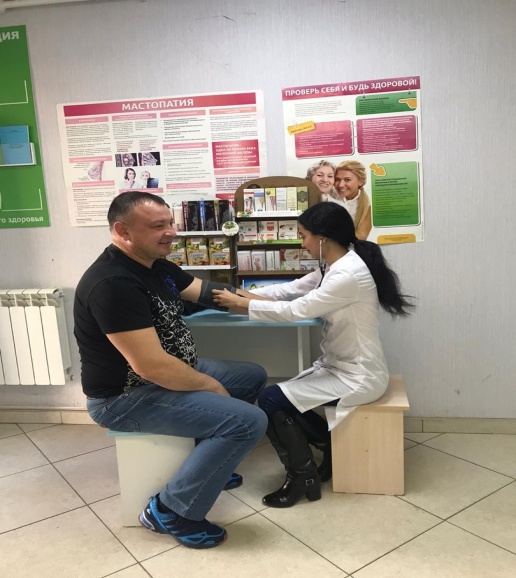 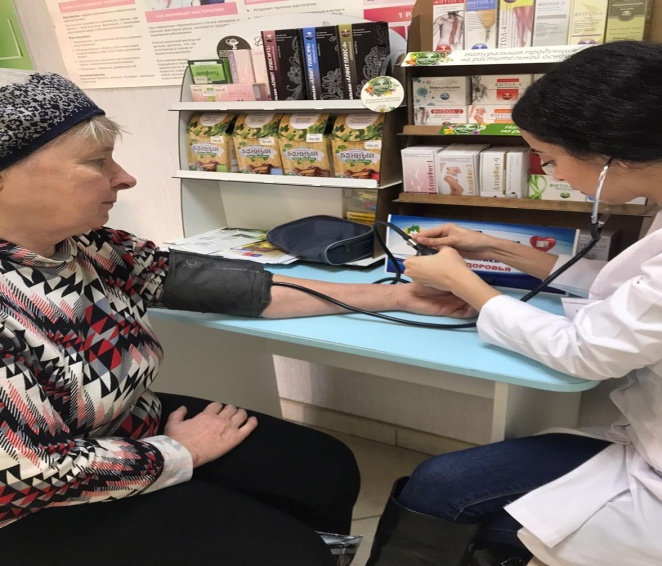 